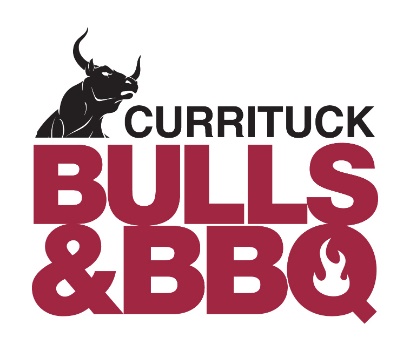 “Anything Goes Craft Market”Vendor / Exhibitor Participation FormDate: Saturday, November 5, 2022 12:00pm – 3:30pmSponsored By: 	Currituck County Travel and TourismLocation: Currituck County Rural Center, 184 Milburn Sawyer Rd, Powell’s Point, NCAbout the event: The day will feature Live Music, Local Artist & Crafters, Professional Bull Riding Rodeo, and more!Complete all information, sign, and return to:  Whalehead in Historic Corolla, Attn:  Samantha Payne, PO Box 431, Corolla, NC 27927, no later than October 5, 2022. If you have any questions, please call at 252-453-9040 Ext: 228, fax 252-457-0129, or email spayne@visitcurrituck.com Name of individual/Business:_________________________________________________________________Address: _________________________________________City_________________State____Zip____________Phone #: ______________________________Email Address: _________________________________________Contact Name: _______________________________________________________________________________Vendor/Exhibitor Description: Please describe your participation/products in this activity below: ________________________________________________________________________________________________________________________________________________________________________________________________________________________________________________________________________________________________________________________________________________________________________________________________________Please Note: Water and Electricity will not be available on site.____ Vendor Fee: $25.00 per 10’x 10’ Space	Checks made payable to: Currituck County____ Additional Space(s) Needed____ Exhibit/Non-Profit:  No Charge  Vendor/ Exhibitor Concession AgreementTo the extent User must procure or maintain any insurance, license, certification or permits under State or Local laws, it must do so at its own cost.  User understands and agrees that neither it nor its employees are subject to workers’ compensation or general liability coverage maintained by the County for its employees.  In the event User fails to procure any required insurance, license, certification or permits, User agrees to indemnify and hold harmless County for any liability claims that may result from User’s failure to comply with State and Local laws.  User shall and does hereby agree to indemnify, save harmless and defend County from the payment of any sum or sums of money to any person whomsoever on account of claims or suits growing out of injuries to persons, including death, or damage to property caused by User, its employees, agents or subcontractors in any way attributable to User’s acts under this License.  In the event the liability of the User shall arise by reason of the sole negligence of the County and/or the sole negligence of County’s employees, agents, or servants, then and only then, User shall not be liable.Load In/Load Out: User shall be set up and ready to sell 30 minutes prior to the event’s beginning (11:30 AM). No Vehicles will be permitted in the vendor/exhibitor area after 12:00 PM to ensure the safety of event attendees and participants. Vendors are not permitted to bring vehicles into the vendor area until 3:30 PM, to ensure that all attendees have exited the vendor area. You may use a cart to bring in/out items during the hours of 12:00 PM -3:30 PM. Failure to follow this policy will result in the loss user participation in future events. Vendors/Exhibitors are required to park in the designated vendor parking area.User shall not have the right to sell any food, programs, books, novelties or other merchandise connected with the event for which use of the facilities was contracted and shall pay County $25.00 per vendor.The Vendor/Exhibitor space will be 10’ x 10’. Vendors/Exhibitors are responsible for providing their own tent, tables, and chairs. User shall make no unlawful use of premises or facilities.  Smoking is not prohibited at the CCRC.  No illegal substances or firearms are permitted. User agrees to follow all park rules and regulations as posted.The undersigned has read the entire Agreement and accepts the terms and conditions as shown by their signatures below.					By: __________________________________________					Organization: __________________________________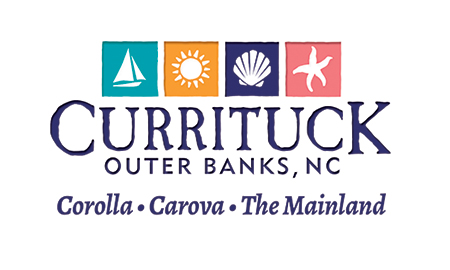 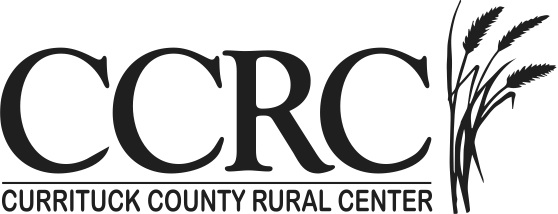 